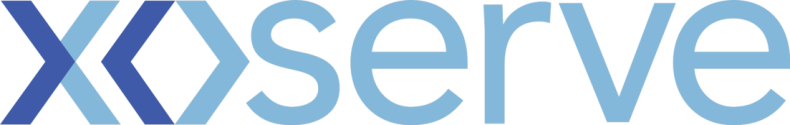 DSC Change ProposalChange Reference Number: XRN4738Customers to fill out all of the information in this colourXoserve to fill out all of the information in this colour Section C: DSC Change Proposal: DSG Discussion(To be removed if no DSG Discussion is required; Xoserve to collate where DSG discussions occur)Section C: DSC Change Proposal: DSG Discussion(To be removed if no DSG Discussion is required; Xoserve to collate where DSG discussions occur)Please send the completed forms to: mailto:box.xoserve.portfoliooffice@xoserve.comDocument Version HistoryTemplate Version HistoryAppendix 1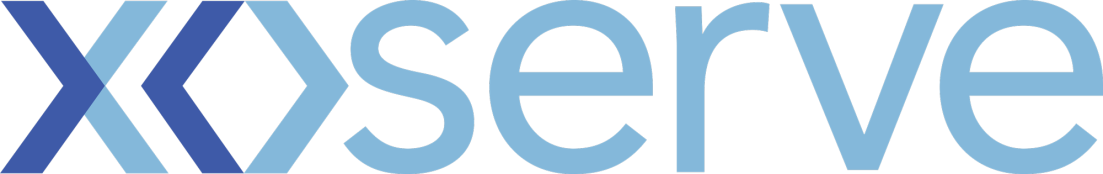 Change Prioritisation Variables Xoserve uses the following variables set for each and every change within the Xoserve Change Register, to derive the indicative benefit prioritisation score, which will be used in conjunction with the perceived delivery effort to aid conversations at the DSC ChMC and DSC Delivery Sub Groups to prioritise changes into all future minor and major releases. Document Control Version History Section A1: General DetailsSection A1: General DetailsSection A1: General DetailsChange TitleShipper portfolio update of proposed Formula Year AQ/SOQShipper portfolio update of proposed Formula Year AQ/SOQDate Raised06/08/201806/08/2018Sponsor OrganisationnpowernpowerSponsor NameJames RigbyJames RigbySponsor Contact DetailsJames.rigby@npower.comJames.rigby@npower.comXoserve Contact NameSimon HarrisSimon HarrisXoserve Contact Details simon.harris@xoserve.com simon.harris@xoserve.com Change StatusProposal / With DSG / Out for Consultation / Voting / Approved or RejectedProposal / With DSG / Out for Consultation / Voting / Approved or RejectedSection A2: Impacted PartiesSection A2: Impacted PartiesSection A2: Impacted PartiesCustomer Class(es) Shipper National Grid Transmission Distribution Network Operator IGT Shipper National Grid Transmission Distribution Network Operator IGTSection A3: Proposer Requirements / Final (redlined) ChangeSection A3: Proposer Requirements / Final (redlined) ChangeSection A3: Proposer Requirements / Final (redlined) ChangeAs per the revised approach for XRN3667a Shippers have asked Xoserve to look into solution options to inform them of their proposed Formula Year AQ/SOQ values once they have been calculated (in December).  XRN3667a was raised for proposing Shippers/Suppliers to have visibility of this via API to facilitate faster / more reliable switching.  It has been identified that CoS transactions that take place between the delivery of the March NRL (that carries the new Formula Year AQ / SOQ) and the 1st April might increase the number of enquires via the API solution being proposed in XRN3667a, to the extent of decreased performance. As such, a separate mechanism is required to support the likely increase in bulk requests for FAQ/SOQ during that period.    The indication of Formula Year quantities are also sent to distribution networks so proposing any solution include these in scope (unless stated otherwise by the GT/iGT’s)As per the revised approach for XRN3667a Shippers have asked Xoserve to look into solution options to inform them of their proposed Formula Year AQ/SOQ values once they have been calculated (in December).  XRN3667a was raised for proposing Shippers/Suppliers to have visibility of this via API to facilitate faster / more reliable switching.  It has been identified that CoS transactions that take place between the delivery of the March NRL (that carries the new Formula Year AQ / SOQ) and the 1st April might increase the number of enquires via the API solution being proposed in XRN3667a, to the extent of decreased performance. As such, a separate mechanism is required to support the likely increase in bulk requests for FAQ/SOQ during that period.    The indication of Formula Year quantities are also sent to distribution networks so proposing any solution include these in scope (unless stated otherwise by the GT/iGT’s)As per the revised approach for XRN3667a Shippers have asked Xoserve to look into solution options to inform them of their proposed Formula Year AQ/SOQ values once they have been calculated (in December).  XRN3667a was raised for proposing Shippers/Suppliers to have visibility of this via API to facilitate faster / more reliable switching.  It has been identified that CoS transactions that take place between the delivery of the March NRL (that carries the new Formula Year AQ / SOQ) and the 1st April might increase the number of enquires via the API solution being proposed in XRN3667a, to the extent of decreased performance. As such, a separate mechanism is required to support the likely increase in bulk requests for FAQ/SOQ during that period.    The indication of Formula Year quantities are also sent to distribution networks so proposing any solution include these in scope (unless stated otherwise by the GT/iGT’s)Proposed ReleaseRX / DD/MM/YYYYRX / DD/MM/YYYYProposed Consultation Period  10 Working Days 20 Working Days 30 Working daysOther: 10 Working Days 20 Working Days 30 Working daysOther:Section A4: Benefits and Justification Section A4: Benefits and Justification Section A4: Benefits and Justification Benefit DescriptionWhat, if any, are the tangible benefits of introducing this change? What, if any, are the intangible benefits of introducing this change?Benefit DescriptionWhat, if any, are the tangible benefits of introducing this change? What, if any, are the intangible benefits of introducing this change?The main benefit of this CP is to give the incoming shipper in CoS transactions occurring directly after the March NRL is produced an indication of the new formula year quantity values to enable more accurate quoting for the forthcoming financial year and the ability to accurately validate transportation costs. Benefit Realisation When are the benefits of the change likely to be realised?Benefit Realisation When are the benefits of the change likely to be realised?First Formula AQ/SOQ calculation post implementation.Benefit Dependencies Please detail any dependencies that would be outside the scope of the change, this could be reliance on another delivery, reliance on some other event that the projects has not got direct control of.Benefit Dependencies Please detail any dependencies that would be outside the scope of the change, this could be reliance on another delivery, reliance on some other event that the projects has not got direct control of.None identified at this time.Section A5: Final Delivery Sub Group RecommendationsSection A5: Final Delivery Sub Group RecommendationsSection A5: Final Delivery Sub Group RecommendationsUntil a final decision is achieved, please refer to section C of the form.Until a final decision is achieved, please refer to section C of the form.Until a final decision is achieved, please refer to section C of the form.Final DSG RecommendationApprove / Reject / DeferApprove / Reject / DeferDSG Recommended ReleaseRelease X: Feb / Jun / Nov XX or Adhoc DD/MM/YYYYRelease X: Feb / Jun / Nov XX or Adhoc DD/MM/YYYYSection A6: FundingSection A6: FundingSection A6: FundingFunding Classes  Shipper                                                             100%   National Grid Transmission                             0%   Distribution Network Operator                         0%   IGT                                                                   0%                                                                           Shipper                                                             100%   National Grid Transmission                             0%   Distribution Network Operator                         0%   IGT                                                                   0%                                                                          Service Line(s)Service Area 6 –Annual Quantity, DM Supply Point Capacity and offtake rate reviews.Service Area 6 –Annual Quantity, DM Supply Point Capacity and offtake rate reviews.ROM or funding details N/AN/AFunding Comments Section A7: CHMC Recommendation Section A7: CHMC Recommendation Section A7: CHMC Recommendation Change Status Approve – Issue to DSG Defer – Issue to Consultation Reject Approve – Issue to DSG Defer – Issue to Consultation RejectIndustry Consultation 10 Working Days 20 Working Days 30 Working daysOther: 10 Working Days 20 Working Days 30 Working daysOther:Expected date of receipt for responses (to Xoserve)XX/XX/XXXXXX/XX/XXXXDSC ConsultationDSC ConsultationDSC ConsultationIssued  Yes No Yes NoDate IssuedComms Ref(s)Number of ResponsesSection A8: DSC Voting OutcomeSection A8: DSC Voting OutcomeSection A8: DSC Voting OutcomeSolution Voting   Shipper                                      Approve   National Grid Transmission       NA   Distribution Network Operator   Approve   IGT                                            Approve   Shipper                                      Approve   National Grid Transmission       NA   Distribution Network Operator   Approve   IGT                                            Approve Meeting Date 12/09/201812/09/2018Release DateTBCTBCOverall Outcome Approved to proceed to DSGApproved to proceed to DSGSection C1: Delivery Sub-Group (DSG) Recommendations Section C1: Delivery Sub-Group (DSG) Recommendations DSG Date03/09/2018DSG SummaryDSG SummarySimon Harris (SH) presented slides 15 to 16 to DSG. SH summarised the purpose of the change: to allow the current users to be able to get an early indication of formula AQ/SOQ values before the end of March. SH explained that the requirements for this change were split away from XRN3667a.LW asked if this will be implemented in 2018. SH said it would be implemented next year, but mentioned that it could be included within a minor release. Capture is still in progress for this change so details of implementation are yet to be determined.Simon Harris (SH) presented slides 15 to 16 to DSG. SH summarised the purpose of the change: to allow the current users to be able to get an early indication of formula AQ/SOQ values before the end of March. SH explained that the requirements for this change were split away from XRN3667a.LW asked if this will be implemented in 2018. SH said it would be implemented next year, but mentioned that it could be included within a minor release. Capture is still in progress for this change so details of implementation are yet to be determined.Capture Document / RequirementsINSERTDSG RecommendationApprove / Reject / Defer N/A was for information onlyDSG Recommended ReleaseRelease X: Feb / Jun / Nov XX or Adhoc DD/MM/YYYYSection C2: Delivery Sub-Group (DSG) Recommendations Section C2: Delivery Sub-Group (DSG) Recommendations DSG Date17/09/2018DSG SummaryDSG SummarySimon Harris (SH) presented this section to DSG. SH said that this change is related to 3667a. SH explained that this Change is looking to introduce a new way of providing current Shippers with proposed Formula Year quantities prior to April. DSG did not put forward any additional requirements for this change; therefore, this Change will proceed for Capture.Action 0853:- DSG to think of any solution options for XRN4738: Shipper Portfolio Update of Proposed Formula Year AQ/SOQSimon Harris (SH) presented this section to DSG. SH said that this change is related to 3667a. SH explained that this Change is looking to introduce a new way of providing current Shippers with proposed Formula Year quantities prior to April. DSG did not put forward any additional requirements for this change; therefore, this Change will proceed for Capture.Action 0853:- DSG to think of any solution options for XRN4738: Shipper Portfolio Update of Proposed Formula Year AQ/SOQCapture Document / RequirementsN/ADSG RecommendationApprove / Reject / Defer N/A was for information onlyDSG Recommended ReleaseTBCSection C3: Delivery Sub-Group (DSG) Recommendations Section C3: Delivery Sub-Group (DSG) Recommendations DSG Date05/11/2018DSG SummaryDSG SummarySH mentioned that this change is linked to XRN3667a. Under 3667a, there was a risk that aShipper could use the API service to obtain FAQ/SOQ information on their entire portfolio; thiswould bear too much demand on the API service. Therefore, XRN4738 was raised toimplement a separate mechanism is to support the likely increase in bulk requests forFAQ/SOQ during that period, however this does not align to the requirements set out in theCP and discussions were had on the best approach to move forward. JB stated that a reportwould be sufficient, as an API solution would require changes to Shipper systems. SH to move this change through Capture and involve the requester to the propose solution options at a future DSG.SH mentioned that this change is linked to XRN3667a. Under 3667a, there was a risk that aShipper could use the API service to obtain FAQ/SOQ information on their entire portfolio; thiswould bear too much demand on the API service. Therefore, XRN4738 was raised toimplement a separate mechanism is to support the likely increase in bulk requests forFAQ/SOQ during that period, however this does not align to the requirements set out in theCP and discussions were had on the best approach to move forward. JB stated that a reportwould be sufficient, as an API solution would require changes to Shipper systems. SH to move this change through Capture and involve the requester to the propose solution options at a future DSG.Capture Document / RequirementsN/ADSG RecommendationN/ADSG Recommended ReleaseTBCSection C4: Delivery Sub-Group (DSG) Recommendations Section C4: Delivery Sub-Group (DSG) Recommendations DSG Date18/02/2019DSG SummaryDSG SummarySH gave an overview of the change raised. API just gone live and this change looks at the Shipper transactions that are present post the issuing of the notification files in late March.  SH went through the proposed solution on slide 49 and proposed API Data Items to be implemented on slide 50.  SH needs to understand if DSG members require any additional/redundant data items.  LW said may need daily report which is additional item that has not been picked up.  Ikram Bashir (IB) wanted to understand how they could access the API, SH advised that you can look on Xoserve.com >> Services >> Gas API services; and fill out form accordingly.Action: 19 – 0210 XRN4738 Review the slides presented at DSG (18th Feb) and provide input into proposed solution, include additional/redundant data items.SH gave an overview of the change raised. API just gone live and this change looks at the Shipper transactions that are present post the issuing of the notification files in late March.  SH went through the proposed solution on slide 49 and proposed API Data Items to be implemented on slide 50.  SH needs to understand if DSG members require any additional/redundant data items.  LW said may need daily report which is additional item that has not been picked up.  Ikram Bashir (IB) wanted to understand how they could access the API, SH advised that you can look on Xoserve.com >> Services >> Gas API services; and fill out form accordingly.Action: 19 – 0210 XRN4738 Review the slides presented at DSG (18th Feb) and provide input into proposed solution, include additional/redundant data items.Capture Document / RequirementsINSERTDSG RecommendationApprove / Reject / Defer N/A was for information onlyDSG Recommended ReleaseRelease X: Feb / Jun / Nov XX or Adhoc DD/MM/YYYYSection C4: Delivery Sub-Group (DSG) Recommendations Section C4: Delivery Sub-Group (DSG) Recommendations DSG Date04/03/2019DSG SummaryDSG SummarySH requested to formalise the agreement of using solution option 3 and no other details needed adding.  Regarding data items, we will add incoming/outgoing Shippers and consider any data on the API that may not be needed. SH confirmed with DSG members to take it forward as it is to get costing, bring back to DSG then and put into a solution Change Pack.SH requested to formalise the agreement of using solution option 3 and no other details needed adding.  Regarding data items, we will add incoming/outgoing Shippers and consider any data on the API that may not be needed. SH confirmed with DSG members to take it forward as it is to get costing, bring back to DSG then and put into a solution Change Pack.Capture Document / RequirementsINSERTDSG RecommendationApprove / Reject / Defer N/A was for information onlyDSG Recommended ReleaseRelease X: Feb / Jun / Nov XX or Adhoc DD/MM/YYYYVersionStatusDateAuthor(s)Summary of Changes1.0Draft07.08.2018Simon HarrisDraft CP form completed2.0Approved08.08.2018Simon HarrisAdditional comments and wording changes from sponsor (James Rigby), version to be sent to PMO3.0Approved07/09/18Simon HarrisDSG comments added4.0Approved14/09/18Simon HarrisChMC result added to sections A7 and A85.0Approved20/09/18Simon HarrisDSG notes added from meeting on 17/096.0Approved16/11/18Simon HarrisDSG notes added from meeting on 5/117.0Approved26/02/19Charan SinghDSG notes added from meeting on 18/02/198.0Approved04/03/19Charan SinghDSG notes added from meeting on 04/03/19VersionStatusDateAuthor(s)Summary of Changes3.0Approved17/04/2018Emma SmithTemplate approved at ChMC on 11th JulyChange Driver Type  CMA Order                       MOD / Ofgem  EU Legislation                  License Condition  BEIS                                 ChMC endorsed Change Proposal  SPAA Change Proposal   Additional or 3rd Party Service Request  Other(please provide details below) Please select the customer group(s) who would be impacted if the change is not deliveredShipper Impact                  iGT Impact          Network Impact                 Xoserve Impact                 National Grid Transmission Impact          Associated Change reference  Number(s)XRN3667aAssociated MOD Number(s)Perceived delivery effort 0 – 30                        30 – 60  60 – 100                    100+ days                                                                                        Does the project involve the processing of personal data? ‘Any information relating to an identifiable person who can be directly or indirectly identified in particular by reference to an identifier’ – includes MPRNS. Yes (If yes please answer the next question)  No A Data Protection Impact Assessment (DPIA) will be required if the delivery of the change involves the processing of personal data in any of the following scenarios:  New technology    Vulnerable customer data    Theft of Gas Mass data             Xoserve employee data Fundamental changes to Xoserve business Other(please provide details below)  (If any of the above boxes have been selected then please contact The Data Protection Officer (Sally Hall) to complete the DPIA. Change Beneficiary How many market participant or segments stand to benefit from the introduction of the change?  Multiple Market Participants                       Multiple Market Group   All industry UK Gas Market participants     Xoserve Only  One Market Group                                      One Market Participant                           Primary Impacted DSC Service Area Number of Service Areas Impacted  All                Five to Twenty           Two to Five  One            Change Improvement Scale? How much work would be reduced for the customer if the change is implemented? High            Medium          Low Are any of the following at risk if the change is not delivered? Are any of the following at risk if the change is not delivered?  Safety of Supply at risk                   Customer(s) incurring financial loss            Customer Switching at risk Safety of Supply at risk                   Customer(s) incurring financial loss            Customer Switching at riskAre any of the following required if the change is delivered? Are any of the following required if the change is delivered?  Customer System Changes Required   Customer Testing Likely Required    Customer Training Required                          Customer System Changes Required   Customer Testing Likely Required    Customer Training Required                         Known Impact to Systems / ProcessesKnown Impact to Systems / ProcessesPrimary Application impactedBW                    ISU                CMS                           AMT                 EFT               IX                                     Gemini              Birst              Other (please provide details below)SAP HANA (API Solution)Business Process Impact AQ                                  SPA               RGMAReads                             Portal             Invoicing Other (please provide details below)   None affected  Are there any known impacts to external services and/or systems as a result of delivery of this change? Yes  (please provide details below)API recipients will have to configure their system to request an API and receive the response to be processed accordingly. However this is supported as part of the On-boarding process.  NoPlease select customer group(s) who would be impacted if the change is not delivered.  Shipper impact                   Network impact            iGT impact                                          Xoserve impact                  National Grid Transmission ImpactWorkaround currently in operation?Workaround currently in operation?Is there a Workaround in operation?  Yes  NoIf yes who is accountable for the workaround?  Xoserve External Customer  Both Xoserve and External CustomerWhat is the Frequency of the workaround? What is the lifespan for the workaround? What is the number of resource effort hours required to service workaround? What is the Complexity of the workaround?  Low  (easy, repetitive, quick task, very little risk of human error)   Medium  (moderate difficult, requires some form of offline calculation, possible risk of human error in determining outcome)  High  (complicate task, time consuming, requires specialist resources, high risk of human error in determining outcome)  Change Prioritisation ScoreVersionStatusDateAuthor(s)Summary of Changes1 Draft 27/04/18 Anesu Chivenga 